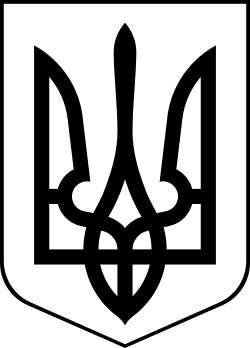 УкраїнаМЕНСЬКА МІСЬКА РАДАЧернігівська область(друга сесія восьмого скликання)РІШЕННЯ23 грудня 2020 року	№ 54Про внесення змін до «Програми підтримки КП «Менакомунпослуга» Менської міської ради на 2020-2022 роки» Розглянувши звернення директора КП «Менакомунпослуга» Менської міської ради щодо необхідності внесення змін до «Програми підтримки КП «Менакомунпослуга» Менської міської ради на 2020-2022 роки», на виконання припису управління Держпраці у Чернігівській області №06-04/37 від 21 вересня 2020 року, керуючись ст. 26 Закону України “Про місцеве самоврядування в Україні” Менська міська радаВИРІШИЛА:1. Внести слідуючі зміни до «Програми підтримки КП «Менакомунпослуга» Менської міської ради на 2020-2022 роки»:Пункт 7.1. Розділу 7 «Обсяги та джерела фінансування» викласти в наступній редакції:7.1. Фінансування заходів з виконання Програми здійснюється:	- за напрямками передбаченими підпунктами 6.1-6.5 пункту 6 Програми за рахунок коштів бюджету Менської міської об’єднаної територіальної громади;Обсяги фінансування за напрямками  передбаченими підпунктами 6.1-6.5 пункту 6 Програми2. Контроль за виконанням цього рішення покласти на заступника міського голови з питань діяльності виконкому Менської міської ради згідно з розподілом функціональних обов'язків.Міський голова	Г.А. Примаков№ п/пЗміст заходуТермінВиконавецьСума, тис.грн.Сума, тис.грн.Сума, тис.грн.№ п/пЗміст заходуТермінВиконавець2020 р.2021 р.2020 р.1Утримання вулично-дорожньої мережі (видалення трави з обочин, кюветів і водовідвідних канав, косіння трави і буряну на ухилах насипів і виїмках доріг, а також засівання їх травою, заготівля і складування протиожеледних матеріалів, хімічних реагентів, очищення вулиць та доріг від снігу та обробка їх фрикційними та іншими протиожеледними матеріалами, очищення і миття дорожніх знаків, транспортних і пішохідних огорож та інших елементів дорожнього обладнання, заміна люків та інше);2020-2022 рокиКП «Менаконмунпослуга»2250252028502Утримання та ремонт зелених насаджень (підсипання ґрунту, підсів газонів, саджання дерев, кущів, квітів на газонах і клумбах, видалення окремих засохлих та пошкоджених дерев і кущів, кронування, догляд за деревами та кущами, догляд за газонами, квітниками, косіння трави, згрібання та вивезення опалого листя, збирання та вивезення стовбурів та гілля, фарбування парканів, огорож, споруд, обладнання, малих архітектурних споруд, та інше);2020-2022 рокиКП «Менакомунпослуга»2250252028503Санітарна очистка та прибирання (прибирання будівель і побутових приміщень, розташованих на території зливних станцій, полігонів для твердих побутових відходів, будівель та приміщень громадських туалетів, прибирання спеціально відведених майданчиків для вигулу домашніх тварин, систематичне прибирання території пляжів, утримання місць поховання, ліквідація стихійних сміттєзвалищ, та інше);2020-2022 рокиКП «Менакомунпослуга»1050120013504Вивезення твердих побутових відходів (удосконалення роздільного збирання та сортування твердих побутових відходів, облаштування контейнерних майданчиків);2020-2022 рокиКП «Менакомунпослуга»80090010205Інші послуги з благоустрою (встановлення та поточний ремонт парканів, містків, облаштування громадських вбиральнь, прочищення вуличних колодязів та ін.).2020-2022 рокиКП «Менакомунпослуга»2502803206Приведення сміттєзвалища в м. Мена до санітарних норм (облаштування на в’їзді до сміттєзвалища щита з інформацією, виготовлення та встановлення на контрольно-пропускному пункті вишки для візуального контролю виду ТПВ, закупівля на контрольно-пропускний пункт спеціального приладу для радіометричного контролю, закупівля звукового та біоакустичного обладнання для відлякування птахів, облаштування на в’їзді контрольно-дезинфікуючої зони (дезбар’єра), проведення досліджень грунту та повітря на території сміттєзвалища у межах санітарно-захисної зони (50, 100, 200. 500 м), очищення нагірної канави для запобігання витікання за межі сміттєзвалища забруднених поверхневих вод, нагрібання грунтового валу по периметру сміттєзвалища заввишки до 1,5-1,7 м та завширшки 3,0-3,5 м, прибирання нагромадженого сміття в охоронній зоні ЛЕП ПЛ 35 кВ2020-2022 рокиКП «Менакомунпослуга»50--7Вжиття заходів з виконання постанов суду про накладення адміністративного стягнення у вигляді громадських робіт, в тому числі перерахування плати, нарахованої порушнику за виконання робіт на відповідний рахунок органу державної виконавчої служби для подальшого погашення заборгованості зі сплати аліментів120120Всього665075408510